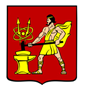 АДМИНИСТРАЦИЯ ГОРОДСКОГО ОКРУГА ЭЛЕКТРОСТАЛЬМОСКОВСКОЙ   ОБЛАСТИПОСТАНОВЛЕНИЕ29.03.2023 № 374/3Об утверждении Перечня мест размещения сезонных (летних) кафе при стационарных предприятиях общественного питания на территории городского округа Электросталь Московской области             В соответствии с федеральными законами от 06.10.2003 №131-ФЗ «Об общих принципах организации местного самоуправления в Российской Федерации», от 28.12.2009 № 381-ФЗ «Об основах государственного регулирования торговой деятельности в Российской Федерации», Законом Московской области от 30.12.2014 № 191/2014-ОЗ «О регулировании дополнительных вопросов в сфере благоустройства в Московской области», , постановлением Администрации городского округа Электросталь Московской области от 29.03.2023 № 373/3 «Об утверждении Порядка размещения, обустройства и эксплуатации сезонных (летних) кафе при стационарных предприятиях общественного питания на территории городского округа Электросталь Московской области», руководствуясь Уставом городского округа Электросталь Московской области Администрация городского округа Электросталь Московской области ПОСТАНОВЛЯЕТ:Утвердить Перечень мест размещения сезонных(летних) кафе при стационарных предприятиях общественного питания на территории городского округа Электросталь Московской области (прилагается).Опубликовать настоящее постановление на официальном сайте городского округа Электросталь Московской области в сети «Интернет»: www.electrostal.ru.   Настоящее постановление вступает в силу со дня его официального опубликования. Контроль за исполнением настоящего постановления возложить на заместителя Главы Администрации городского округа –начальника управления по потребительскому рынку и сельскому хозяйству С.Ю.Соколову.         Глава городского округа 		                			                  И.Ю. Волкова                                                             УТВЕРЖЕН                                                                                                                                                              постановлением Администрации                                                                                                                                                                                                                                     городского округа Электросталь                                                                           Московской области                                                                                                     от 29.03.2023 № 374/33Перечень местразмещения сезонных (летних) кафе при стационарныхпредприятиях общественного питания на территории городскогоN п/пАдресные ориентиры размещения сезонного кафе при стационарном предприятии общественного питанияНаименование юридического лица/фамилия, имя, отчество индивидуального предпринимателя, разместившего сезонное кафеПериод размещения сезонного кафе при стационарном предприятии общественного питанияПлощадь сезонного кафе при стационарном предприятии общественного питанияФорма собственности земельного участка, на котором размещается летнее кафе при стационарном предприятии общественного питания1Московская область, г. Электросталь, пр-т Ленина, д. 40/8ООО "Рейтинг"С 01.04.2023 по 01.11.2023 г.44,54Муниципальная, неразграниченная2Московская область, г.Электросталь, улица Корешкова, дом 8/50, пом.2ООО "Культура"С 01.04.2023 по 01.11.2023 г.81,77Муниципальная, неразграниченная3Московская область, г. Электросталь, пр. Ленина, д. 38/7ООО "Авеню+"С 01.04.2023 по 01.11.2023 г.65,92Муниципальная, неразграниченная4Московская область, г.Электросталь, ул. Советская, д.8/1ООО "БЕСТУПАК"С 01.04.2023 по 01.11.2023 г.37,29Муниципальная, неразграниченная5Московскаяобласть, г.Электросталь, ул. Советская, д.7ИП Выборнов А.Ю.С 01.04.2023 по 01.11.2023 г.7,97Муниципальная, неразграниченная